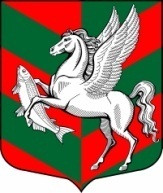 СОВЕТ ДЕПУТАТОВ МУНИЦИПАЛЬНОГО ОБРАЗОВАНИЯ СУХОВСКОЕ СЕЛЬСКОЕ ПОСЕЛЕНИЕ КИРОВСКОГО МУНИЦИПАЛЬНОГО РАЙОНА ЛЕНИНГРАДСКОЙ ОБЛАСТИ Р Е Ш Е Н И Еот  10 декабря 2013года №28Об установлении порогового значения размера дохода, приходящегося на каждого члена семьи (одиноко проживающего гражданина) и стоимости имущества, находящегося в собственности членов семьи (одиноко проживающего гражданина) и подлежащего налогообложению, для признания граждан малоимущими в целях постановки на учет и предоставления малоимущим гражданам, признанными нуждающимися в жилых помещениях, жилых помещений муниципального жилищного фонда  по договорам социального найма на территории Суховского сельского  поселения.         На основании подпункта 2 пункта 1 статьи 14 и пункта 2 статьи 49 Жилищного Кодекса Российской Федерации, в целях реализации областного закона Ленинградской области от 26.10.2005 года № 89-оз «О порядке ведения органами местного самоуправления Ленинградской области учета граждан в качестве нуждающихся в жилых помещениях, предоставляемых по договорам социального найма», в соответствии с областным законом Ленинградской области от 11.12.2006 года № 144-оз «О внесении изменений в областной закон «О порядке ведения органами местного самоуправления Ленинградской области учета граждан в качестве нуждающихся в жилых помещениях, предоставляемых по договорам социального найма», решили:Установить пороговое значение дохода, приходящегося на каждого члена семьи или одиноко проживающего гражданина, в  размере  9 542 рубля 44 копейки, согласно приложению.Установить пороговое значение стоимости имущества, находящегося в собственности членов семьи  или одиноко проживающего гражданина и подлежащего налогообложению, в размере 562940 рублей 00 копеек, согласно приложению.Настоящее решение вступает в силу после его опубликованияГлава муниципального образования                             	         О.В.   БарминаПРИЛОЖЕНИЕ к решению Совета депутатов      МО Суховское сельское поселение Кировского муниципального района Ленинградской области от 10 декабря 2013г №  28Расчет порогового значения размера стоимости имущества, приходящегося на каждого члена семьи или одинокопроживающего гражданинаСИ = НП *РС* СС, гдеСИ – расчетный показатель стоимости имущества, находящегося в собственности членов семьи и подлежащего налогообложению;НП – норма предоставления площади жилого помещения на одного члена семьи по договору социального найма (14 кв.м.), установленная решением Совета Депутатов МО Суховское сельское поселение «Об установлении нормы предоставления площади жилого помещения и учетной нормы площади жилого помещения на территории МО Суховское сельское поселение МО Кировский муниципальный район ЛО» от 15.03.2011 года № 12;РС – размер семьи;СС – средняя рыночная стоимость 1 квадратного метра общей площади жилья по Ленинградской области (норматив стоимости одного квадратного метра общей площади жилья по РФ, определяется уполномоченным Правительством РФ, федеральным органом исполнительной власти). Приказ Госстроя России от 14.10.2013 года № 371/ГС «О средней рыночной стоимости 1 квадратного метра общей площади жилья по субъектам Российской Федерации на IV квартал 2013 года» (40210 рублей)СИ = 14 * 1 * 40210 = 562 940 рублей 00 копеекРасчет порогового значения размера дохода, приходящегося на каждого члена семьи или одиноко проживающего гражданинаПД = (СИ / ПН) / РС + ПМ, гдеПД – порог среднемесячного размера дохода, приходящегося на каждого члена семьи;СИ – расчетный показатель стоимости имущества, находящегося в собственности членов семьи и подлежащего налогообложению;РС – размер семьи;ПН – установленный период накоплений (в месяцах), который может быть равен среднему времени ожидания в очереди на получение жилого помещения муниципального жилищного фонда по договору социального найма (180 месяцев);ПМ – прожиточный минимум, установленный Постановлением Правительства Ленинградской области от 06.11.2013 г. № 371 «Об установлении величины прожиточного минимума на душу населения и по основным социально-демографическим группам населения в Ленинградской области за III квартал 2013 года» в расчете на душу населения 6415 рублей.ПД = (562 940:180): 1 + 6 415 = 9 542 рублей 44 копейки.